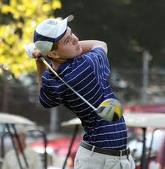 JUNIOR PROGRAM 2012TERM 1WHERE:		MCCRACKEN GOLF CLUBTIME:			10.30AM – 11.30AMEach session will be followed by a 9 hole competition that will start at 12.00pm.  Some course modifications will be made to suit all standards.  Prizes will be awarded to the winners.  More details will be released soon.  Parents are encouraged to play.DATES:			SUNDAY 5th FEBRUARY – SWING SUNDAY 19TH FEBRUARY - BUNKERSSUNDAY 4TH MARCH - PUTTINGSUNDAY 18TH MARCH - CHIPPINGSUNDAY 1ST APRIL - PITCHINGCOST			$70.00 ALL SESSIONS WILL BE CONDUCTED BY PGA PROFRESSIONAL ANNE-MARIE KNIGHT. NUMBERS LIMITED. BOOKINGS ARE ESSENTIAL.  PLEASE CONTACT ANNE-MARIE KNIGHT ON 0403757438 OR EMAIL ME ON riverlandgolf@aol.com. 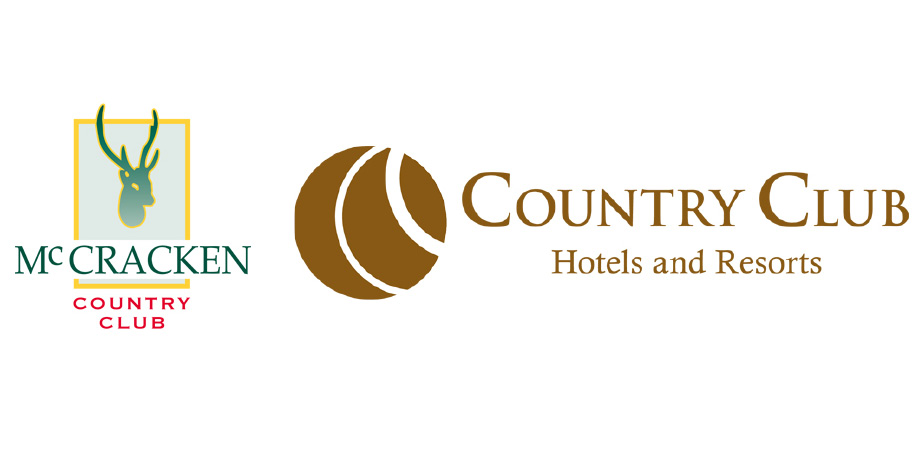 JUNIOR OPEN COMPETITION“THE PURPOSE OF THE 9 HOLE COMPETITION IS TO ENCOURAGE JUNIORS TO PLAY, ATTAIN A HANDICAP, APPLY THE BASIC RULES, LEARN TO SCORE WITH APPROPRIATE ETIQUETTE”.COURSE AND SCORE MODIFICATIONS HAVE BEEN MADE TO SIMPIFLY AND MAKE THE GAME MORE ENJOYABLE FOR THOSE JUNIORS WHO ARE LEARNING TO PLAY GOLF.  AGE LIMIT IS 7-18 YEARS.  THE COMPETITION IS ONLY AVAILABLE TO THOSE JUNIORS WHO CURRENTLY DON’T PLAY ANY FORM OF SENIOR COMPETITION. GROUPS WILL BE CLOSELY MONITORED BY ALAN LING, JUNIOR COORDINATOR, WITH PACE OF PLAY BEING A PRIORITY.IT IS AN OPEN EVENT SO ANY JUNIOR FROM ANY CLUB CAN PLAY.  EVEN IF YOU HAVE NEVER PLAYED BEFORE!DATES FOR 9 HOLE COMPETION ARE AS FOLLOWSSUNDAY 5 FEBRUARYSUNDAY 19TH FEBRUARYSUNDAY 4TH MARCHSUNDAY 18TH MARCH  SUNDAY APRIL 1STTO BE HELD AT MCCRACKEN GOLF CLUB. TIME WILL BE 12.00PM SHARP.COST IS $2.00 FOR MCCRACKEN JUNIOR MEMBERS AND $4.00 FOR NON MEMBERS OF MCCRACKEN.   PARENTS ARE ENCOURAGED TO PLAY FOR A FEE OF $15.00GREAT PRIZES ON OFFER!  IT IS A FANTATSIC OPPORTUNITY TO LEARN HOW TO PLAY GOLF COMPETITIVELY.FOR BOOKINGS CONTACT THE PRO SHOP ON 8551 0299COME ON AND GIVE GOLF A GO! 